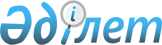 О внесении изменений в постановление Правительства Республики Казахстан от 7 апреля 2001 года N 468Постановление Правительства Республики Казахстан от 10 июня 2002 года N 627

      В целях реализации Указа Президента Республики Казахстан от 20 февраля 2002 года N 811 U020811_ "О мерах по дальнейшему обеспечению интересов государства в нефтегазовом секторе экономики страны" Правительство Республики Казахстан постановляет: 

      1. Внести в постановление Правительства Республики Казахстан от 7 апреля 2001 года N 468 P010468_ "Об уплате роялти в натуральной форме" следующие изменения: 

      в подпункте 2) пункта 1: 

      абзац второй изложить в следующей редакции: 

      "обеспечить получение от недропользователей получателем роялти от имени государства - товариществом с ограниченной ответственностью "Торговый дом "КазМунайГаз" (далее - "ТОО "Торговый дом "КазМунайГаз")" объемов углеводородного сырья в виде сырой нефти по ценам, применяемым недропользователями при расчете роялти в соответствии с законодательством Республики Казахстан"; 

      в абзаце третьем и в пункте 2 слова "ЗАО "Мунай-Импэкс" заменить словами "ТОО "Торговый дом "КазМунайГаз"; 

      в пункте 3 слова "Заместителя Премьер-Министра Республики Казахстан - Министра энергетики и минеральных ресурсов Школьника В.С." заменить словами "Заместителя Премьер-Министра Республики Казахстан Масимова К.К.". 

      2. Министерству энергетики и минеральных ресурсов Республики Казахстан принять необходимые меры, вытекающие из настоящего постановления. 

      3. Настоящее постановление вступает в силу со дня подписания. 

 

     Премьер-Министр  Республики Казахстан  

(Специалисты: Склярова И.В.,              Умбетова А.М.)     
					© 2012. РГП на ПХВ «Институт законодательства и правовой информации Республики Казахстан» Министерства юстиции Республики Казахстан
				